Pražští symfonikové zahrají k poctě voděSymfonický orchestr hl. m. Prahy FOK se svým šéfdirigentem Pietari Inkinenem uvede 4. a 5. března koncert s názvem Pocta vodě. Životodárná tekutina, důležitý přírodní zdroj, kterého v poslední době v naší krajině ubývá, a živel opředený bájemi má v hudbě své místo, pro skladatele je neutuchajícím pramenem inspirace. Na koncertě zazní Debussyho Moře, symfonická báseň Oceanidy Jeana Sibelia, symfonická báseň Vodník Antonína Dvořáka a program ozdobí radostně bublající klarinet Wenzela Fuchse, prvního klarinetisty Berlínské filharmonie, v Mozartově Klarinetovém koncertu A dur.„Už v minulé sezóně jsme hráli koncert věnovaný vodě. Tehdy jsme skladbou Fazila Saye tematizovali ekologické problémy s úbytkem vody v krajině. Návaznost sice nebyla naším prvotním záměrem, ale těší mě, že tím koncerty dostávají další rozměr a že si v tom každý může najít vlastní význam. Voda je pro umělce nesmírně zajímavá, inspirovala skladatele stovky let před námi, aniž by tehdy tušili cokoliv o ekologii. Dnes se toto téma stává stále důležitějším. Tento koncert má ještě jednu návaznost. Již po několik sezón zveme do Prahy vždy některého z prvních hráčů Berlínské filharmonie, aby se zde sólově představil. Těší mě, že se nám daří ve spolupráci pokračovat, tentokrát s Wenzlem Fuchsem,“ řekl Pietari Inkinen.Wenzel Fuchs se už ve svých 19 letech stal sóloklarinetistou vídeňské Volksoper. O pět let později zastával tutéž pozici u vídeňského Rozhlasového symfonického orchestru a od roku 1993 je sóloklarinetistou Berlínské filharmonie. Zároveň vyučuje na tamní Karajanově orchestrální akademii. Uskutečnil řadu mistrovských kurzů v Japonsku, Evropě a Spojených státech. Jako sólista vystoupil např. s Berlínskými symfoniky a Berlínskou filharmonií, Tokijskou filharmonií, Čínským národním symfonickým orchestrem či Korejským symfonickým orchestrem.Slovo dramaturga Martina RudovskéhoI v sezóně 2019/2020 pokračujeme s naším šéfdirigentem Pietari Inkinenem ve spolupráci s prvními hráči Berlínské filharmonie. Po koncertním mistru Daishinu Kashimotovi či hobojistovi Albrechtu Mayerovi přijal naše pozvání první klarinetista Wenzel Fuchs. Je to rodák z Innsbrucku, přičemž před Berlínem působil ve Vídni. Nemůže proto zaznít jiný koncert než ten Mozartův, věnovaný rovněž rakouskému virtuózovi – Antonu Stadlerovi, který jej navíc premiéroval v Praze v roce 1791. Zbytek programu je pak samá voda. Tu slanou rozvlní svým rukopisem Sibelius a Debussy, ta sladká – k 150. výročí Karla Jaromíra Erbena – prýští z nekonečné fantazie Dvořákovy.POCTA VODĚ4. a 5. 3. 2020, Obecní důmANTONÍN DVOŘÁK Vodník, symfonická báseň podle Karla Jaromíra ErbenaWOLFGANG AMADEUS MOZART Koncert pro klarinet a orchestr A durJEAN SIBELIUS Oceanidy, symfonická báseňCLAUDE DEBUSSY Moře, tři symfonické skiciWenzel FUCHS | klarinetSYMFONICKÝ ORCHESTR HL. M. PRAHY FOK, Pietari INKINEN | dirigent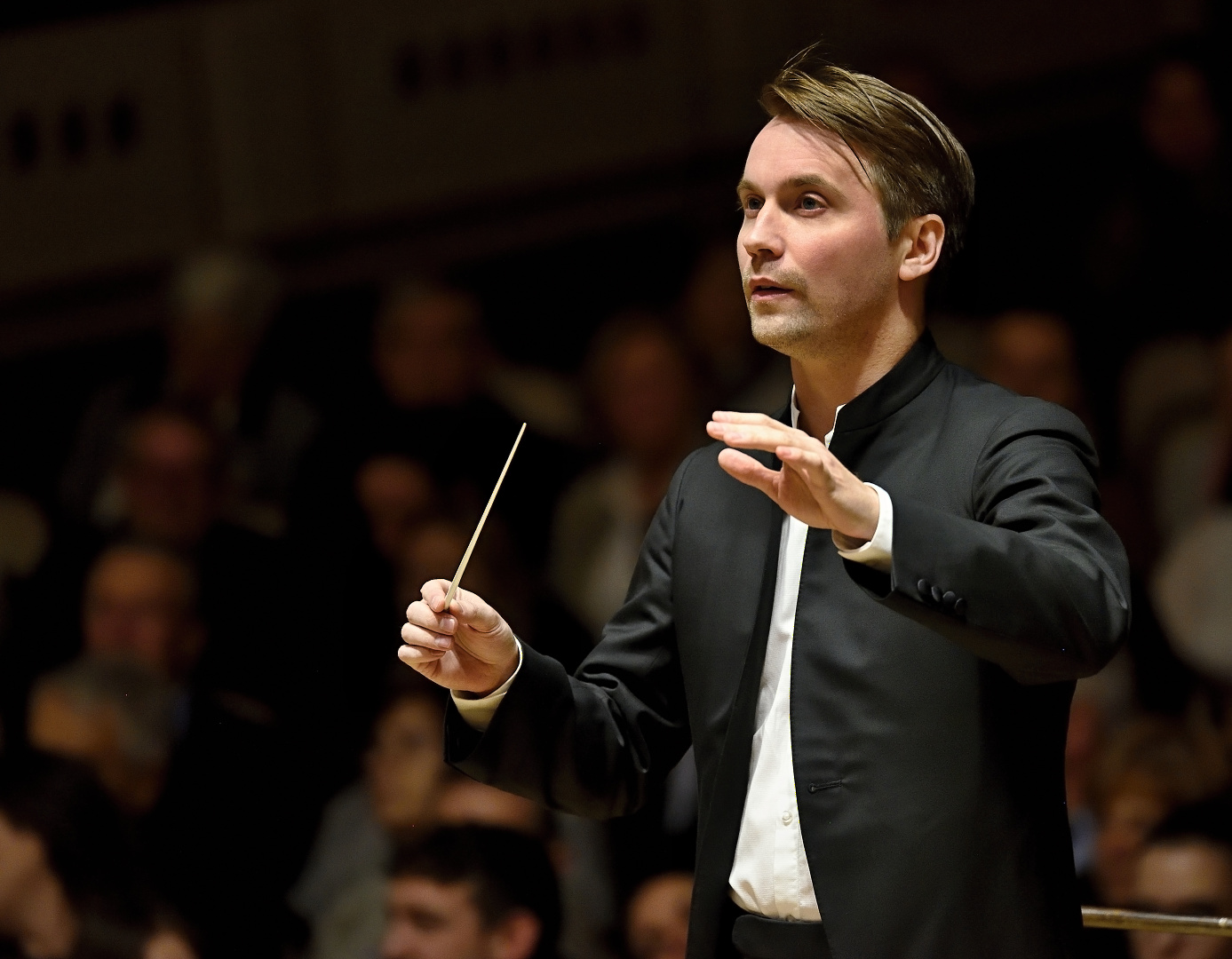 Pietari Inkinen. Foto: Petr DyrcZajímavé odkazy:Vstupenky a více informacíhttps://www.fok.cz/cs/pocta-vodeUdálost na Facebookuhttps://www.facebook.com/events/538016946771805/Více o Wenzelu Fuchsovihttps://www.berliner-philharmoniker.de/en/orchestra/musician/wenzel-fuchs/Novinářský servis a bližší informace: Ing. Tereza AxmannováSymfonický orchestr hl. m. Prahy FOK, e-mail: t.axmannova@fok.cz, tel: +420 222 002 412, mobil: +420 722 207 943